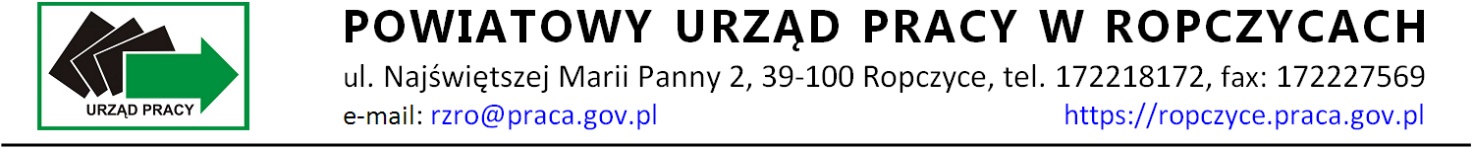 Załącznik Nr 1 do Zasad Finansowania Kosztów Kształcenia Ustawicznego Pracowników i Pracodawcy ze środków Krajowego Funduszu Szkoleniowego przez Powiatowy Urząd Pracy w Ropczycach w 2024 roku . pieczęć firmowa Pracodawcy						 	       data wpływu do PUPW N I O S E Ko dofinansowanie kosztów kształcenia ustawicznego pracowników i pracodawców z Krajowego Funduszu SzkoleniowegoPodstawa prawna: art. 69a i art. 69b ustawy z dnia 20 kwietnia 2004r. o promocji zatrudnienia i instytucjach rynku pracy (tekst jednolity: (Dz. U. z 2023 r. poz.735  z późn.zm.).Rozporządzenie Ministra Pracy i Polityki Społecznej z dnia 14 maja 2014r. w sprawie przyznawania środków z  Krajowego Funduszu Szkoleniowego (Dz. U.z 2018 r. poz. 117).PORÓWNANIE OFERT RYNKOWYCH PLANOWANEGO KURSU/STUDIÓW PODYPLOMOWYCH/EGZAMINU/BADAŃ/NNWOświadczam, że dokonałem/am rozeznania rynku w/w usług w przedmiotowym zakresie. Racjonalność wydatkowania środków KFS potwierdzam pozyskanymi ofertami (opisanymi w tabeli), które zobowiązuję się udostępnić na każde żądanie  urzędu oraz  przechowywać przez okres wynikający z umowy./należy wypełnić odrębnie dla każdej formy kształcenia ustawicznego/   *     Niepotrzebne skreślićINFORMACJA O OSOBACH, KTÓRE BĘDĄ OBJĘTE KSZTAŁCENIEM USTAWICZNYM FINANSOWANYM ZE ŚRODKÓW KFS/należy uzupełnić odrębnie dla każdej osoby przewidzianej do dofinansowania/*  Umowa o pracę /  powołania /  wyboru /  mianowania lub spółdzielcza umowa o pracę OŚWIADCZENIA I ZOBOWIĄZANIE WNIOSKODAWCYZapoznałem/am się z warunkami określonymi w rozporządzeniu Ministra Pracy i Polityki Społecznej z dnia 14 maja 2014 r. w sprawie przyznawania środków z Krajowego Funduszu Szkoleniowego (Dz. U. z 2018 r., poz. 117)  oraz art. 69a i 69b ustawy z dnia 20 kwietnia 2004 r. o promocji zatrudnienia i instytucjach rynku pracy (Dz. U. z 2023 r., poz. 735 z późn. zm.).Zapoznałem/am się z  obowiązującymi w Powiatowym Urzędzie Pracy w Ropczycach „Zasadami finansowania kosztów kształcenia ustawicznego  pracowników i pracodawcy ze środków KFS przez PUP w Ropczycach w 2024 r.” i zobowiązuję się do przestrzegania ich zapisów.Zalegam/nie zalegam* w dniu złożenia wniosku z wypłacaniem wynagrodzeń pracownikom oraz z opłacaniem należnych składek na ubezpieczenia społeczne, ubezpieczenie zdrowotne, Fundusz Pracy, Fundusz Gwarantowanych Świadczeń Pracowniczych oraz Fundusz Emerytur Pomostowych.Zalegam/nie zalegam* w dniu złożenia wniosku z opłacaniem innych danin publicznych.Posiadam/nie posiadam* w dniu złożenia wniosku nieuregulowanych w terminie zobowiązań cywilnoprawnych.Jestem / nie jestem* powiązany kapitałowo lub osobowo z podmiotem  realizującym usługi szkoleniowe wskazane w niniejszym  Wniosku o dofinansowanie kosztów kształcenia ustawicznego.Oświadczam, że ubiegam/nie ubiegam* się o środki z Krajowego Funduszu Szkoleniowego na wskazanych we wniosku pracowników w innym Urzędzie Pracy.Zobowiązuję się do niezwłocznego powiadomienia Powiatowego Urzędu Pracy w Ropczycach, jeżeli  w okresie od dnia złożenia wniosku do dnia podpisania umowy zmianie ulegnie stan prawny lub faktyczny wskazany w dniu złożenia wniosku.Osoby objęte kształceniem ustawicznym w ramach KFS nie przebywają na urlopie macierzyńskim, ojcowskim i wychowawczym oraz nie są uczniami.Jestem/nie jestem* przedsiębiorcą zgodnie z ustawą z dnia 6 marca 2018 r. Prawo przedsiębiorców 
 (Dz.U. z 2023 r. poz. 221 z późn.zm.).Nabyta przez Pracodawcę usługa szkoleniowa finansowana w ramach KFS podlega zwolnieniu z VAT, w przypadku gdy ma charakter usługi kształcenia zawodowego lub przekwalifikowania zawodowego i jest finansowana ze środków publicznych w co najmniej 70% (Dz.U. z 2022 r. poz. 93 ze zm.).Zobowiązuję się do złożenia w dniu podpisania umowy dodatkowego oświadczenia o uzyskanej pomocy publicznej, jeżeli w okresie od dnia złożenia wniosku do dnia podpisania umowy ze Starostą, otrzymam pomoc publicznąOświadczam, że koszty kształcenia ustawicznego wskazane w niniejszym wniosku nie zawierają kosztów dojazdu, zakwaterowania  i wyżywienia.Jestem/ nie jestem* beneficjentem pomocy w rozumieniu ustawy z dnia 30 kwietnia 2004 r. o postępowaniu w sprawach dotyczących pomocy publicznej (Dz. U. z 2023 r., poz. 702).Otrzymałem/nie otrzymałem/nie dotyczy * decyzji Komisji Europejskiej o obowiązku zwrotu pomocy uzyskanej w okresie wcześniejszym uznającej pomoc za niezgodną w prawem i wspólnym rynkiem.Otrzymałem/nie otrzymałem/nie dotyczy* pomocy de minimis ( z wyłączeniem pomocy w rolnictwie, rybołówstwie i akwakulturze) w wysokości ....................... euro w okresie minionych trzech lat przed złożeniem wniosku o przyznanie pomocy.Otrzymałem/nie otrzymałem/nie dotyczy* pomocy de minimis w sektorze  rolnym w wysokości .................euro w bieżącym roku podatkowym oraz w ciągu dwóch poprzedzających go latach podatkowych.Otrzymałem /nie otrzymałem/nie dotyczy* pomocy de minimis w sektorze  rybołówstwa i akwakultury w wysokości .................euro w bieżącym roku podatkowym oraz w ciągu dwóch poprzedzających go latach podatkowych.Otrzymałem/nie otrzymałem/nie dotyczy * pomocy de minimis */ pomocy de minimis w rolnictwie */, w rybołówstwie i akwakulturze* w odniesieniu do tych samych kosztów kwalifikujących się do objęcia pomocą, na pokrycie których ma być przeznaczona wnioskowana pomoc de minimis w wysokości .......................euro z przeznaczeniem na .....................................................................Otrzymałem/ nie otrzymałem* pomocy ze środków publicznych, w tym ze środków z budżetu Unii Europejskiej, udzielonej w odniesieniu do tych samych kosztów kwalifikowanych, na pokrycie których ma być przeznaczona pomoc de minimis.Oświadczam, że osoby które będą uczestniczyć w kształceniu ustawicznym spełniają kryteria  
w ramach wskazanych priorytetów.KLAUZULA INFORMACYJNA:Zgodnie z art. 13 Rozporządzenia Parlamentu Europejskiego i Rady (UE) 2016/679 z dnia 27 kwietnia 2016 r. w sprawie ochrony osób fizycznych w związku z przetwarzaniem danych osobowych i w sprawie swobodnego przepływu takich danych oraz uchylenia dyrektywy 95/46/WE (ogólne rozporządzenie o ochronie danych) – w skrócie RODO, Powiatowy Urząd Pracy w Ropczycach informuje, żeAdministratorem moich danych osobowych jest Powiatowy Urząd Pracy w Ropczycach reprezentowany przez Dyrektora Urzędu; dane kontaktowe: tel. 17 2231 671, e-mail: jposluszny@pup-ropczyce.pl;dane kontaktowe Inspektora Ochrony Danych to: tel. 17 2231 684, e-mail: trataj@pup-ropczyce.pl;celem przetwarzania danych jest: realizacja obowiązków spoczywających na służbach zatrudnienia w zakresie niezbędnym do udzielenia wsparcia i pomocy w realizacji kształcenia ustawicznego finansowanego ze środków Krajowego Funduszu Szkoleniowego;przetwarzanie danych osobowych nie jest oparte o art. 6 ust. 1 lit. f) RODO;Pana(i) dane nie będą przekazywane innym instytucjom, odbiorcom danych i osobom trzecim z wyłączeniem podmiotów koniecznych do realizacji celu na podstawie przepisów prawa oraz instytucji kontrolnych uprawnionych do przetwarzania danych na podstawie ustaw szczególnych;Administrator nie ma zamiaru przekazywania danych osobowych do państwa trzeciego lub organizacji  międzynarodowej; okres przechowywania danych osobowych, ze względu na wymogi archiwalne wynosi 10 lat i jest zgodny z ustawą z dnia 14 lipca 1983 o narodowym zasobie archiwalnym i archiwach (Dz.U.2018.0.217);mam prawo żądać od Administratora: dostępu do danych osobowych dotyczących mojej osoby, ich sprostowania oraz (tylko w sytuacji gdy przetwarzanie danych nie następuje w celu wywiązania się z obowiązku wynikającego z przepisu prawa) ograniczenia przetwarzania, usunięcia i przenoszenia danych;mam prawo do wniesienia skargi do organu nadzorczego, którym jest Prezes Urzędu Ochrony Danych Osobowych;zachodzi dobrowolność podania danych osobowych, z zastrzeżeniem, że podanie danych jest konieczne w celu korzystania ze świadczeń Krajowego Funduszu Szkoleniowego oferowanych przez urząd pracy a odmowa podania powyższych danych będzie wiązać się z rezygnacją świadczenia usług przez tut. urząd;Administrator nie będzie wykorzystywał Pana(i) danych do zautomatyzowanego podejmowania decyzji (zautomatyzowanego przetwarzania) w tym profilowania,  o którym  mowa w  art. 22 ust. 1 i 4 RODO.Świadomy odpowiedzialności karnej wynikającej z art. 297 § 1 ustawy z dnia 6 czerwca 1997 r. -Kodeks karny (Dz. U. z 2024 r. poz. 17) oświadczam, że informacje zawarte w we wniosku i w załączonych do niego dokumentach są zgodne z prawdą, co potwierdzam własnoręcznym podpisem.......................................................                                      	        …….………………………………………………….        ( miejscowość  data) 			                		                 (pieczątka i podpis pracodawcy lub osoby upoważnionej            do reprezentowania pracodawcy)*Niepotrzebne skreślićZAŁĄCZNIKI DO WNIOSKU:Oświadczenie o pomocy de minimis (załącznik nr 1).Formularz informacji przedstawianych przy ubieganiu się o pomoc de minimis (załącznik nr 2).Formularz wypełnia wnioskodawca prowadzący działalność gospodarczą w rozumieniu art. 2 pkt 17 ustawy z dnia 30 kwietnia 2004 r. o postępowaniu w sprawach dotyczących pomocy publicznej
(Dz. U. z 2023 r. poz. 702).Program kształcenia ustawicznego lub zakres egzaminu - oddzielnie dla każdego kursu/egzaminu/studiów podyplomowych (załącznik nr 3).Dokumenty potwierdzające podstawę i formę prawną Wnioskodawcy:w przypadku wnioskodawcy podlegającego wpisowi do ewidencji działalności gospodarczej: dokument  potwierdzający wpis do EDG (aktualny wydruk ze strony internetowej CEIDG – https://prod.ceidg.gov.pl);w przypadku wnioskodawcy podlegającego wpisowi do Krajowego Rejestru Sądowego: dokument potwierdzający wpis do KRS (aktualny wydruk ze strony internetowej Ministerstwa Sprawiedliwości – https://ems.ms.gov.pl);w przypadku prowadzenia działalności w formie spółki cywilnej - kserokopia umowy spółki cywilnej oraz pełnomocnictwo do reprezentowania Pracodawcy (pełnomocnictwo nie jest wymagane, jeżeli upoważnienie osoby podpisującej wniosek wynika z aktu założycielskiego spółki lub przepisu);w przypadku pozostałych podmiotów: dokumenty potwierdzające formę prawną istnienia organizatora np.: statut, regulamin, uchwała, akt założycielski itp. oraz dokument potwierdzający powołanie na stanowisko kierownika/dyrektora danej jednostki wraz z kserokopią pełnomocnictwa do składania oświadczeń woli; przedszkola, szkoły - zaświadczenie o wpisie, o którym mowa w art. 82 ustawy o systemie oświaty np. zaświadczenie o wpisie do ewidencji szkół i placówek niepublicznych.W przypadku, gdy pracodawcę lub przedsiębiorcę reprezentuje pełnomocnik, do wniosku musi być załączone pełnomocnictwo określające zakres i podpisane osoby uprawnione do reprezentacji pracodawcy lub przedsiębiorcy. Pełnomocnictwo należy przedłożyć w oryginale, w postaci notarialnie potwierdzonej kopii lub kopii potwierdzonej za zgodność z oryginałem przez osobę lub osoby udzielające pełnomocnictwa. Podpis lub podpisy osób uprawnionych do występowania w obrocie prawnym w imieniu pracodawcy musza być czytelne lub opatrzone pieczątkami imiennymi.Wzór dokumentu potwierdzającego kompetencje nabyte przez uczestników, wystawionego przez realizatora usługi kształcenia ustawicznego, o ile nie wynika on z przepisów powszechnie obowiązujących (w przypadku jeżeli ww. wzór wynika z przepisów powszechnie obowiązujących, należy wskazać te przepisy).W przypadku powołania się przez pracodawcę na Priorytet nr 1 do wniosku należy dołączyć Oświadczenie 
o zastosowaniu w firmach nowych procesów, technologii i narzędzi pracy – (załącznik nr 4).W przypadku powołania się przez pracodawcę na Priorytet nr 2 do wniosku należy dołączyć Oświadczenie 
o wsparciu kształcenia ustawicznego osób w zidentyfikowanych w danym powiecie lub województwie zawodach deficytowych – (załącznik nr 5).W przypadku powołania się przez pracodawcę na Priorytet nr 3 do wniosku należy dołączyć Oświadczenie dotyczące osób powracających na rynek pracy po przerwie związanej ze sprawowaniem opieki nad dzieckiem lub oświadczenie dotyczące osób pracujących będących członkami rodzin wielodzietnych –( załącznik nr 6).W przypadku powołania się przez pracodawcę na Priorytet nr 4 do wniosku należy dołączyć Oświadczenie 
o w zakresie umiejętności cyfrowych – (załącznik nr 7).W przypadku powołania się przez pracodawcę na Priorytet nr 5 do wniosku należy dołączyć Oświadczenie dotyczące wsparcia kształcenia ustawicznego osób pracujących w branży motoryzacyjnej – (załącznik nr 8).W przypadku powołania się przez pracodawcę na Priorytet nr 7 do wniosku należy dołączyć Oświadczenie dotyczące zatrudnionych cudzoziemców  – (załącznik nr 9).W przypadku powołania się przez pracodawcę na Priorytet nr 8 do wniosku należy dołączyć Oświadczenie dotyczące zarzadzania finansami i zapobiegania sytuacjom kryzysowym w przedsiębiorstwach  – (załącznik nr 10);Oświadczenie podmiotu o braku istnienia wykluczających powiązań z Federacją Rosyjską– (załącznik nr 11).Kserokopie dokumentów przedkładanych w urzędzie powinny być potwierdzone za zgodność z oryginałem.W przypadku niedołączenia do wniosku wszystkich wymaganych załączników, wniosek pozostawia się bez rozpatrzenia.W przypadku złożenia wniosku wypełnionego nieprawidłowo wyznacza się termin do jego poprawienia. Termin ten ustalany jest indywidualnie i nie może być krótszy niż 7 dni i dłuższy niż 14 dni. Jeżeli wniosek nie zostanie poprawiony w wyznaczonym terminie, pozostawia się go bez rozpatrzenia.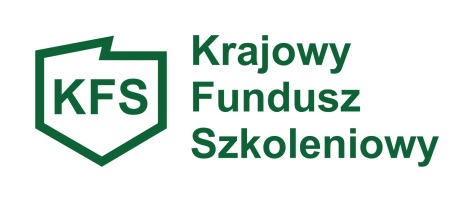 DANE WNIOSKODAWCY – PRACODAWCYDANE WNIOSKODAWCY – PRACODAWCYDANE WNIOSKODAWCY – PRACODAWCYDANE WNIOSKODAWCY – PRACODAWCYDANE WNIOSKODAWCY – PRACODAWCYDANE WNIOSKODAWCY – PRACODAWCYDANE WNIOSKODAWCY – PRACODAWCYDANE WNIOSKODAWCY – PRACODAWCYNazwa PracodawcyNazwa PracodawcyNazwa PracodawcyAdres siedzibyAdres siedzibyAdres siedzibyAdres miejsca prowadzenia działalnościAdres miejsca prowadzenia działalnościAdres miejsca prowadzenia działalnościForma prawna prowadzonejdziałalności (spółdzielnia, spółkadziałalność indywidualna, inna)Forma prawna prowadzonejdziałalności (spółdzielnia, spółkadziałalność indywidualna, inna)Forma prawna prowadzonejdziałalności (spółdzielnia, spółkadziałalność indywidualna, inna)Numer identyfikacji podatkowej NIPNumer identyfikacji podatkowej NIPNumer identyfikacji podatkowej NIPNumer identyfikacyjny REGON Numer identyfikacyjny REGON Numer działalności gospodarczej według PKD z opisemNumer działalności gospodarczej według PKD z opisemNumer działalności gospodarczej według PKD z opisemNumer ewidencyjny PESEL ( w przypadku osoby fizycznej)Numer ewidencyjny PESEL ( w przypadku osoby fizycznej)Wielkość przedsiębiorstwa (jeśli dotyczy)1) Mikro przedsiębiorstwa definiuje się jako przedsiębiorstwa, które: : średniorocznie w przeliczeniu na pełen etat zatrudniają  mniej niż 10 pracowników oraz spełniają jeden z następujących warunków:  roczne obroty nie przekraczają 2 milionów EURO, lub roczna suma bilansowa nie przekracza 2 milionów EURO,2) Małe przedsiębiorstwa definiuje się jako przedsiębiorstwa, które: : średniorocznie w przeliczeniu na pełen etat zatrudniają  mniej niż 50 pracowników, oraz spełniają jeden z następujących warunków: - roczne obroty nie przekraczają 10 milionów EURO, lub - roczna suma bilansowa nie przekracza 10 milionów EURO,3) Średnie  przedsiębiorstwa definiuje się jako przedsiębiorstwa, które:  : średniorocznie w przeliczeniu na pełen etat zatrudniają mniej niż 250 pracowników, oraz spełniają jeden z następujących warunków: roczne obroty nie przekraczają 50 milionów EURO, lub roczna suma bilansowa nie przekracza 43 milionów EURO.Wielkość przedsiębiorstwa (jeśli dotyczy)1) Mikro przedsiębiorstwa definiuje się jako przedsiębiorstwa, które: : średniorocznie w przeliczeniu na pełen etat zatrudniają  mniej niż 10 pracowników oraz spełniają jeden z następujących warunków:  roczne obroty nie przekraczają 2 milionów EURO, lub roczna suma bilansowa nie przekracza 2 milionów EURO,2) Małe przedsiębiorstwa definiuje się jako przedsiębiorstwa, które: : średniorocznie w przeliczeniu na pełen etat zatrudniają  mniej niż 50 pracowników, oraz spełniają jeden z następujących warunków: - roczne obroty nie przekraczają 10 milionów EURO, lub - roczna suma bilansowa nie przekracza 10 milionów EURO,3) Średnie  przedsiębiorstwa definiuje się jako przedsiębiorstwa, które:  : średniorocznie w przeliczeniu na pełen etat zatrudniają mniej niż 250 pracowników, oraz spełniają jeden z następujących warunków: roczne obroty nie przekraczają 50 milionów EURO, lub roczna suma bilansowa nie przekracza 43 milionów EURO.Wielkość przedsiębiorstwa (jeśli dotyczy)1) Mikro przedsiębiorstwa definiuje się jako przedsiębiorstwa, które: : średniorocznie w przeliczeniu na pełen etat zatrudniają  mniej niż 10 pracowników oraz spełniają jeden z następujących warunków:  roczne obroty nie przekraczają 2 milionów EURO, lub roczna suma bilansowa nie przekracza 2 milionów EURO,2) Małe przedsiębiorstwa definiuje się jako przedsiębiorstwa, które: : średniorocznie w przeliczeniu na pełen etat zatrudniają  mniej niż 50 pracowników, oraz spełniają jeden z następujących warunków: - roczne obroty nie przekraczają 10 milionów EURO, lub - roczna suma bilansowa nie przekracza 10 milionów EURO,3) Średnie  przedsiębiorstwa definiuje się jako przedsiębiorstwa, które:  : średniorocznie w przeliczeniu na pełen etat zatrudniają mniej niż 250 pracowników, oraz spełniają jeden z następujących warunków: roczne obroty nie przekraczają 50 milionów EURO, lub roczna suma bilansowa nie przekracza 43 milionów EURO.Wielkość przedsiębiorstwa (jeśli dotyczy)1) Mikro przedsiębiorstwa definiuje się jako przedsiębiorstwa, które: : średniorocznie w przeliczeniu na pełen etat zatrudniają  mniej niż 10 pracowników oraz spełniają jeden z następujących warunków:  roczne obroty nie przekraczają 2 milionów EURO, lub roczna suma bilansowa nie przekracza 2 milionów EURO,2) Małe przedsiębiorstwa definiuje się jako przedsiębiorstwa, które: : średniorocznie w przeliczeniu na pełen etat zatrudniają  mniej niż 50 pracowników, oraz spełniają jeden z następujących warunków: - roczne obroty nie przekraczają 10 milionów EURO, lub - roczna suma bilansowa nie przekracza 10 milionów EURO,3) Średnie  przedsiębiorstwa definiuje się jako przedsiębiorstwa, które:  : średniorocznie w przeliczeniu na pełen etat zatrudniają mniej niż 250 pracowników, oraz spełniają jeden z następujących warunków: roczne obroty nie przekraczają 50 milionów EURO, lub roczna suma bilansowa nie przekracza 43 milionów EURO.Wielkość przedsiębiorstwa (jeśli dotyczy)1) Mikro przedsiębiorstwa definiuje się jako przedsiębiorstwa, które: : średniorocznie w przeliczeniu na pełen etat zatrudniają  mniej niż 10 pracowników oraz spełniają jeden z następujących warunków:  roczne obroty nie przekraczają 2 milionów EURO, lub roczna suma bilansowa nie przekracza 2 milionów EURO,2) Małe przedsiębiorstwa definiuje się jako przedsiębiorstwa, które: : średniorocznie w przeliczeniu na pełen etat zatrudniają  mniej niż 50 pracowników, oraz spełniają jeden z następujących warunków: - roczne obroty nie przekraczają 10 milionów EURO, lub - roczna suma bilansowa nie przekracza 10 milionów EURO,3) Średnie  przedsiębiorstwa definiuje się jako przedsiębiorstwa, które:  : średniorocznie w przeliczeniu na pełen etat zatrudniają mniej niż 250 pracowników, oraz spełniają jeden z następujących warunków: roczne obroty nie przekraczają 50 milionów EURO, lub roczna suma bilansowa nie przekracza 43 milionów EURO.Wielkość przedsiębiorstwa (jeśli dotyczy)1) Mikro przedsiębiorstwa definiuje się jako przedsiębiorstwa, które: : średniorocznie w przeliczeniu na pełen etat zatrudniają  mniej niż 10 pracowników oraz spełniają jeden z następujących warunków:  roczne obroty nie przekraczają 2 milionów EURO, lub roczna suma bilansowa nie przekracza 2 milionów EURO,2) Małe przedsiębiorstwa definiuje się jako przedsiębiorstwa, które: : średniorocznie w przeliczeniu na pełen etat zatrudniają  mniej niż 50 pracowników, oraz spełniają jeden z następujących warunków: - roczne obroty nie przekraczają 10 milionów EURO, lub - roczna suma bilansowa nie przekracza 10 milionów EURO,3) Średnie  przedsiębiorstwa definiuje się jako przedsiębiorstwa, które:  : średniorocznie w przeliczeniu na pełen etat zatrudniają mniej niż 250 pracowników, oraz spełniają jeden z następujących warunków: roczne obroty nie przekraczają 50 milionów EURO, lub roczna suma bilansowa nie przekracza 43 milionów EURO.Wielkość przedsiębiorstwa (jeśli dotyczy)1) Mikro przedsiębiorstwa definiuje się jako przedsiębiorstwa, które: : średniorocznie w przeliczeniu na pełen etat zatrudniają  mniej niż 10 pracowników oraz spełniają jeden z następujących warunków:  roczne obroty nie przekraczają 2 milionów EURO, lub roczna suma bilansowa nie przekracza 2 milionów EURO,2) Małe przedsiębiorstwa definiuje się jako przedsiębiorstwa, które: : średniorocznie w przeliczeniu na pełen etat zatrudniają  mniej niż 50 pracowników, oraz spełniają jeden z następujących warunków: - roczne obroty nie przekraczają 10 milionów EURO, lub - roczna suma bilansowa nie przekracza 10 milionów EURO,3) Średnie  przedsiębiorstwa definiuje się jako przedsiębiorstwa, które:  : średniorocznie w przeliczeniu na pełen etat zatrudniają mniej niż 250 pracowników, oraz spełniają jeden z następujących warunków: roczne obroty nie przekraczają 50 milionów EURO, lub roczna suma bilansowa nie przekracza 43 milionów EURO.mikromałeśredniedużenie dotyczy                           Liczba zatrudnionych pracownikówNależy podać liczbę pracowników, którzy u Pracodawcy świadczą pracę na podstawie: stosunku pracy, tj. zatrudnionych zgodnie z kodeksem pracy, na podstawie umowy o pracę, powołania, wyboru, 
mianowania lub spółdzielczej umowy o pracę,stosunku służbowego,umowy o pracę nakładczą. Liczba zatrudnionych pracownikówNależy podać liczbę pracowników, którzy u Pracodawcy świadczą pracę na podstawie: stosunku pracy, tj. zatrudnionych zgodnie z kodeksem pracy, na podstawie umowy o pracę, powołania, wyboru, 
mianowania lub spółdzielczej umowy o pracę,stosunku służbowego,umowy o pracę nakładczą. Liczba zatrudnionych pracownikówNależy podać liczbę pracowników, którzy u Pracodawcy świadczą pracę na podstawie: stosunku pracy, tj. zatrudnionych zgodnie z kodeksem pracy, na podstawie umowy o pracę, powołania, wyboru, 
mianowania lub spółdzielczej umowy o pracę,stosunku służbowego,umowy o pracę nakładczą. Liczba zatrudnionych pracownikówNależy podać liczbę pracowników, którzy u Pracodawcy świadczą pracę na podstawie: stosunku pracy, tj. zatrudnionych zgodnie z kodeksem pracy, na podstawie umowy o pracę, powołania, wyboru, 
mianowania lub spółdzielczej umowy o pracę,stosunku służbowego,umowy o pracę nakładczą. Liczba zatrudnionych pracownikówNależy podać liczbę pracowników, którzy u Pracodawcy świadczą pracę na podstawie: stosunku pracy, tj. zatrudnionych zgodnie z kodeksem pracy, na podstawie umowy o pracę, powołania, wyboru, 
mianowania lub spółdzielczej umowy o pracę,stosunku służbowego,umowy o pracę nakładczą. Liczba zatrudnionych pracownikówNależy podać liczbę pracowników, którzy u Pracodawcy świadczą pracę na podstawie: stosunku pracy, tj. zatrudnionych zgodnie z kodeksem pracy, na podstawie umowy o pracę, powołania, wyboru, 
mianowania lub spółdzielczej umowy o pracę,stosunku służbowego,umowy o pracę nakładczą. Liczba zatrudnionych pracownikówNależy podać liczbę pracowników, którzy u Pracodawcy świadczą pracę na podstawie: stosunku pracy, tj. zatrudnionych zgodnie z kodeksem pracy, na podstawie umowy o pracę, powołania, wyboru, 
mianowania lub spółdzielczej umowy o pracę,stosunku służbowego,umowy o pracę nakładczą. Numer rachunku bankowegoNumer rachunku bankowegoOSOBA UPOWAŻNIONA DO REPREZENTACJI I PODPISYWANIA WNIOSKOWANEJ UMOWY                                                               (Dane osoby (osób), która zgodnie z dokumentem rejestracyjnym (ewidencyjnym) lub pełnomocnictwem jest  upoważniona do reprezentowania Pracodawcy  i podpisywania  umów, w tym zaciągania zobowiązań finansowych (pełnomocnictwo należy dołączyć do wniosku)OSOBA UPOWAŻNIONA DO REPREZENTACJI I PODPISYWANIA WNIOSKOWANEJ UMOWY                                                               (Dane osoby (osób), która zgodnie z dokumentem rejestracyjnym (ewidencyjnym) lub pełnomocnictwem jest  upoważniona do reprezentowania Pracodawcy  i podpisywania  umów, w tym zaciągania zobowiązań finansowych (pełnomocnictwo należy dołączyć do wniosku)OSOBA UPOWAŻNIONA DO REPREZENTACJI I PODPISYWANIA WNIOSKOWANEJ UMOWY                                                               (Dane osoby (osób), która zgodnie z dokumentem rejestracyjnym (ewidencyjnym) lub pełnomocnictwem jest  upoważniona do reprezentowania Pracodawcy  i podpisywania  umów, w tym zaciągania zobowiązań finansowych (pełnomocnictwo należy dołączyć do wniosku)OSOBA UPOWAŻNIONA DO REPREZENTACJI I PODPISYWANIA WNIOSKOWANEJ UMOWY                                                               (Dane osoby (osób), która zgodnie z dokumentem rejestracyjnym (ewidencyjnym) lub pełnomocnictwem jest  upoważniona do reprezentowania Pracodawcy  i podpisywania  umów, w tym zaciągania zobowiązań finansowych (pełnomocnictwo należy dołączyć do wniosku)OSOBA UPOWAŻNIONA DO REPREZENTACJI I PODPISYWANIA WNIOSKOWANEJ UMOWY                                                               (Dane osoby (osób), która zgodnie z dokumentem rejestracyjnym (ewidencyjnym) lub pełnomocnictwem jest  upoważniona do reprezentowania Pracodawcy  i podpisywania  umów, w tym zaciągania zobowiązań finansowych (pełnomocnictwo należy dołączyć do wniosku)OSOBA UPOWAŻNIONA DO REPREZENTACJI I PODPISYWANIA WNIOSKOWANEJ UMOWY                                                               (Dane osoby (osób), która zgodnie z dokumentem rejestracyjnym (ewidencyjnym) lub pełnomocnictwem jest  upoważniona do reprezentowania Pracodawcy  i podpisywania  umów, w tym zaciągania zobowiązań finansowych (pełnomocnictwo należy dołączyć do wniosku)OSOBA UPOWAŻNIONA DO REPREZENTACJI I PODPISYWANIA WNIOSKOWANEJ UMOWY                                                               (Dane osoby (osób), która zgodnie z dokumentem rejestracyjnym (ewidencyjnym) lub pełnomocnictwem jest  upoważniona do reprezentowania Pracodawcy  i podpisywania  umów, w tym zaciągania zobowiązań finansowych (pełnomocnictwo należy dołączyć do wniosku)OSOBA UPOWAŻNIONA DO REPREZENTACJI I PODPISYWANIA WNIOSKOWANEJ UMOWY                                                               (Dane osoby (osób), która zgodnie z dokumentem rejestracyjnym (ewidencyjnym) lub pełnomocnictwem jest  upoważniona do reprezentowania Pracodawcy  i podpisywania  umów, w tym zaciągania zobowiązań finansowych (pełnomocnictwo należy dołączyć do wniosku) Imię i nazwiskoStanowisko służboweStanowisko służboweImię i nazwiskoStanowisko służboweStanowisko służboweOSOBA UPOWAŻNIONA DO KONTAKTUOSOBA UPOWAŻNIONA DO KONTAKTUOSOBA UPOWAŻNIONA DO KONTAKTUOSOBA UPOWAŻNIONA DO KONTAKTUOSOBA UPOWAŻNIONA DO KONTAKTUOSOBA UPOWAŻNIONA DO KONTAKTUOSOBA UPOWAŻNIONA DO KONTAKTUOSOBA UPOWAŻNIONA DO KONTAKTUImię i NazwiskoStanowisko służboweStanowisko służboweTel./ Faxe-maile-mailCAKŁOWITA WARTOŚĆ PLANOWANYCH DZIAŁAŃ KSZTAŁCENIA USTAWICZNEGOWysokość wsparcia dla Wnioskodawcy może wynosić:w przypadku mikroprzedsiębiorców – 100% całkowitych kosztów kształcenia ustawicznego, nie więcej jednak niż 300% przeciętnego wynagrodzenia w danym roku na jednego uczestnika,w przypadku pozostałych pracodawców – 80% całkowitych kosztów kształcenia ustawicznego, nie więcej jednak niż 300% przeciętnego wynagrodzenia w danym roku na jednego uczestnika, pozostałe 20 % kosztów pokrywa pracodawca jako wkład własnyCAKŁOWITA WARTOŚĆ PLANOWANYCH DZIAŁAŃ KSZTAŁCENIA USTAWICZNEGOWysokość wsparcia dla Wnioskodawcy może wynosić:w przypadku mikroprzedsiębiorców – 100% całkowitych kosztów kształcenia ustawicznego, nie więcej jednak niż 300% przeciętnego wynagrodzenia w danym roku na jednego uczestnika,w przypadku pozostałych pracodawców – 80% całkowitych kosztów kształcenia ustawicznego, nie więcej jednak niż 300% przeciętnego wynagrodzenia w danym roku na jednego uczestnika, pozostałe 20 % kosztów pokrywa pracodawca jako wkład własnyCAKŁOWITA WARTOŚĆ PLANOWANYCH DZIAŁAŃ KSZTAŁCENIA USTAWICZNEGOWysokość wsparcia dla Wnioskodawcy może wynosić:w przypadku mikroprzedsiębiorców – 100% całkowitych kosztów kształcenia ustawicznego, nie więcej jednak niż 300% przeciętnego wynagrodzenia w danym roku na jednego uczestnika,w przypadku pozostałych pracodawców – 80% całkowitych kosztów kształcenia ustawicznego, nie więcej jednak niż 300% przeciętnego wynagrodzenia w danym roku na jednego uczestnika, pozostałe 20 % kosztów pokrywa pracodawca jako wkład własnyCAKŁOWITA WARTOŚĆ PLANOWANYCH DZIAŁAŃ KSZTAŁCENIA USTAWICZNEGOWysokość wsparcia dla Wnioskodawcy może wynosić:w przypadku mikroprzedsiębiorców – 100% całkowitych kosztów kształcenia ustawicznego, nie więcej jednak niż 300% przeciętnego wynagrodzenia w danym roku na jednego uczestnika,w przypadku pozostałych pracodawców – 80% całkowitych kosztów kształcenia ustawicznego, nie więcej jednak niż 300% przeciętnego wynagrodzenia w danym roku na jednego uczestnika, pozostałe 20 % kosztów pokrywa pracodawca jako wkład własnyCAKŁOWITA WARTOŚĆ PLANOWANYCH DZIAŁAŃ KSZTAŁCENIA USTAWICZNEGOWysokość wsparcia dla Wnioskodawcy może wynosić:w przypadku mikroprzedsiębiorców – 100% całkowitych kosztów kształcenia ustawicznego, nie więcej jednak niż 300% przeciętnego wynagrodzenia w danym roku na jednego uczestnika,w przypadku pozostałych pracodawców – 80% całkowitych kosztów kształcenia ustawicznego, nie więcej jednak niż 300% przeciętnego wynagrodzenia w danym roku na jednego uczestnika, pozostałe 20 % kosztów pokrywa pracodawca jako wkład własnyCAKŁOWITA WARTOŚĆ PLANOWANYCH DZIAŁAŃ KSZTAŁCENIA USTAWICZNEGOWysokość wsparcia dla Wnioskodawcy może wynosić:w przypadku mikroprzedsiębiorców – 100% całkowitych kosztów kształcenia ustawicznego, nie więcej jednak niż 300% przeciętnego wynagrodzenia w danym roku na jednego uczestnika,w przypadku pozostałych pracodawców – 80% całkowitych kosztów kształcenia ustawicznego, nie więcej jednak niż 300% przeciętnego wynagrodzenia w danym roku na jednego uczestnika, pozostałe 20 % kosztów pokrywa pracodawca jako wkład własnyCAKŁOWITA WARTOŚĆ PLANOWANYCH DZIAŁAŃ KSZTAŁCENIA USTAWICZNEGOWysokość wsparcia dla Wnioskodawcy może wynosić:w przypadku mikroprzedsiębiorców – 100% całkowitych kosztów kształcenia ustawicznego, nie więcej jednak niż 300% przeciętnego wynagrodzenia w danym roku na jednego uczestnika,w przypadku pozostałych pracodawców – 80% całkowitych kosztów kształcenia ustawicznego, nie więcej jednak niż 300% przeciętnego wynagrodzenia w danym roku na jednego uczestnika, pozostałe 20 % kosztów pokrywa pracodawca jako wkład własnyCAKŁOWITA WARTOŚĆ PLANOWANYCH DZIAŁAŃ KSZTAŁCENIA USTAWICZNEGOWysokość wsparcia dla Wnioskodawcy może wynosić:w przypadku mikroprzedsiębiorców – 100% całkowitych kosztów kształcenia ustawicznego, nie więcej jednak niż 300% przeciętnego wynagrodzenia w danym roku na jednego uczestnika,w przypadku pozostałych pracodawców – 80% całkowitych kosztów kształcenia ustawicznego, nie więcej jednak niż 300% przeciętnego wynagrodzenia w danym roku na jednego uczestnika, pozostałe 20 % kosztów pokrywa pracodawca jako wkład własnyCałkowita wysokość wydatków, która zostanie poniesiona na działania związane z kształceniem ustawicznymCałkowita wysokość wydatków, która zostanie poniesiona na działania związane z kształceniem ustawicznymCałkowita wysokość wydatków, która zostanie poniesiona na działania związane z kształceniem ustawicznymCałkowita wysokość wydatków, która zostanie poniesiona na działania związane z kształceniem ustawicznymCałkowita wysokość wydatków, która zostanie poniesiona na działania związane z kształceniem ustawicznymKwota wnioskowana z KFSKwota wnioskowana z KFSKwota wnioskowana z KFSKwota wnioskowana z KFSKwota wnioskowana z KFSKwota wkładu własnego wnoszonego przez pracodawcęKwota wkładu własnego wnoszonego przez pracodawcęKwota wkładu własnego wnoszonego przez pracodawcęKwota wkładu własnego wnoszonego przez pracodawcęKwota wkładu własnego wnoszonego przez pracodawcęINFORMACJE DOTYCZĄCE OSÓB I DZIAŁAŃ DO SFINANSOWANIA Z UDZIAŁEM KRAJOWEGO FUNDUSZU SZKOLENIOWEGOINFORMACJE DOTYCZĄCE OSÓB I DZIAŁAŃ DO SFINANSOWANIA Z UDZIAŁEM KRAJOWEGO FUNDUSZU SZKOLENIOWEGOINFORMACJE DOTYCZĄCE OSÓB I DZIAŁAŃ DO SFINANSOWANIA Z UDZIAŁEM KRAJOWEGO FUNDUSZU SZKOLENIOWEGOINFORMACJE DOTYCZĄCE OSÓB I DZIAŁAŃ DO SFINANSOWANIA Z UDZIAŁEM KRAJOWEGO FUNDUSZU SZKOLENIOWEGOINFORMACJE DOTYCZĄCE OSÓB I DZIAŁAŃ DO SFINANSOWANIA Z UDZIAŁEM KRAJOWEGO FUNDUSZU SZKOLENIOWEGOINFORMACJE DOTYCZĄCE OSÓB I DZIAŁAŃ DO SFINANSOWANIA Z UDZIAŁEM KRAJOWEGO FUNDUSZU SZKOLENIOWEGOINFORMACJE DOTYCZĄCE OSÓB I DZIAŁAŃ DO SFINANSOWANIA Z UDZIAŁEM KRAJOWEGO FUNDUSZU SZKOLENIOWEGOINFORMACJE DOTYCZĄCE OSÓB I DZIAŁAŃ DO SFINANSOWANIA Z UDZIAŁEM KRAJOWEGO FUNDUSZU SZKOLENIOWEGOWyszczególnienieWyszczególnienie Liczba osób objętych kształceniem ustawicznym Liczba osób objętych kształceniem ustawicznym Liczba osób objętych kształceniem ustawicznymWysokość wydatków w 2024r.Wysokość wydatków w 2024r.Wysokość wydatków w 2024r.WyszczególnienieWyszczególnienieogółemw tym KFSw tym wkład własnyWyszczególnienieWyszczególnieniepracodawcapracownicypracownicyogółemw tym KFSw tym wkład własnyWyszczególnienieWyszczególnieniepracodawcarazemw tym kobietyogółemw tym KFSw tym wkład własnyWedług rodzajów wsparciakursyWedług rodzajów wsparciastudia podyplomoweWedług rodzajów wsparciaegzaminyWedług rodzajów wsparciabadania lekarskie i/lub psychologiczneWedług rodzajów wsparciaubezpieczenie NNWWedług rodzajów wsparciaokreślenia potrzeb pracodawcy w zakresie kształcenia ustawicznegoRazemRazemWyszczególnienieWyszczególnienieLiczba osób objętych kształceniem ustawicznymLiczba osób objętych kształceniem ustawicznymLiczba osób objętych kształceniem ustawicznymWyszczególnienieWyszczególnieniepracodawcapracownicypracownicyWyszczególnienieWyszczególnieniepracodawcarazemw tym kobietyWedług grup Wiekowych15-24Według grup Wiekowych25-34Według grup Wiekowych35-44Według grup Wiekowych45 lat i więcejWyszczególnienieWyszczególnienieLiczba osób objętych kształceniem ustawicznymLiczba osób objętych kształceniem ustawicznymLiczba osób objętych kształceniem ustawicznymWyszczególnienieWyszczególnieniepracodawcapracownicypracownicyWyszczególnienieWyszczególnieniepracodawcarazemw tym kobietyWedług wykształceniaGimnazjalne i poniżejWedług wykształceniaZasadnicze zawodoweWedług wykształceniaŚrednie ogólneWedług wykształceniaPolicealne i średnie zawodoweWedług wykształceniaWyższeŚrodki z KFS może otrzymać wnioskodawca spełniający co najmniej jeden 
z priorytetów w roku 2024Środki z KFS może otrzymać wnioskodawca spełniający co najmniej jeden 
z priorytetów w roku 2024PRIORYTETY Ministerstwa Rodziny, Pracy i Polityki Społecznej  
w roku 2024(proszę zaznaczyć, którym priorytetem kieruje się Pracodawca wnioskując o środki KFS)☐ Wsparcie kształcenia ustawicznego w związku z zastosowaniem w firmach nowych procesów, technologii i narzędzi pracy;Liczba osób……………….☐ Wsparcie kształcenia ustawicznego w zidentyfikowanych w danym powiecie lub województwie zawodach deficytowych;Liczba osób………………...☐  Wsparcie kształcenia ustawicznego osób powracających na rynek pracy po przerwie związanej ze sprawowaniem opieki nad dzieckiem oraz osób będących członkami rodzin wielodzietnych;Liczba osób………………...☐    Wsparcie kształcenia ustawicznego w zakresie umiejętności cyfrowych;Liczba osób…………….…☐ Wsparcie kształcenia ustawicznego osób pracujących w branży motoryzacyjnej;Liczba osób…………….…☐  Wsparcie kształcenia ustawicznego osób po 45 roku życia;.Liczba osób…………….…☐ Wsparcie kształcenia ustawicznego skierowane do pracodawców zatrudniających cudzoziemców;Liczba osób…………….…☐ Wsparcie kształcenia ustawicznego w zakresie zarządzania finansami i zapobieganie sytuacjom kryzysowym w przedsiębiorstwach.Liczba osób…………….…OFERTA I (oferta wybrana przez pracodawcę)OFERTA I (oferta wybrana przez pracodawcę)OFERTA I (oferta wybrana przez pracodawcę)OFERTA I (oferta wybrana przez pracodawcę)OFERTA IIOFERTA II OFERTA III1Nazwa i siedziba realizatora Instytucji Szkoleniowej/Uczelni/Przychodni/
UbezpieczycielaNazwa i siedziba realizatora Instytucji Szkoleniowej/Uczelni/Przychodni/
Ubezpieczyciela2Nazwa  kształcenia ustawicznegoNazwa  kształcenia ustawicznego3Tryb realizacji kształcenia ustawicznegoTryb realizacji kształcenia ustawicznegoonline / stacjonarnie*online / stacjonarnie*online / stacjonarnie*online / stacjonarnie*online / stacjonarnie*online / stacjonarnie*online / stacjonarnie*4Termin realizacji kształcenia ustawicznego od-do(nie wcześniej niż 1 miesiąc od zakończenia naboru)Termin realizacji kształcenia ustawicznego od-do(nie wcześniej niż 1 miesiąc od zakończenia naboru)5Cena usługi kształcenia ustawicznegona 1 uczestnika Cena usługi kształcenia ustawicznegona 1 uczestnika 6Liczba godzin kształcenia ustawicznego (na 1 uczestnika)Liczba godzin kształcenia ustawicznego (na 1 uczestnika)7UZASADNIENIE WYBORU REALIZATORA USŁUGI UZASADNIENIE WYBORU REALIZATORA USŁUGI 8Posiadanie przez realizatora usługi kształcenia ustawicznego certyfikatów jakości oferowanych usług kształcenia ustawicznego-nazwa dokumentu (należy dołączyć kopię certyfikatów)Posiadanie przez realizatora usługi kształcenia ustawicznego certyfikatów jakości oferowanych usług kształcenia ustawicznego-nazwa dokumentu (należy dołączyć kopię certyfikatów)Posiadanie przez realizatora usługi kształcenia ustawicznego certyfikatów jakości oferowanych usług kształcenia ustawicznego-nazwa dokumentu (należy dołączyć kopię certyfikatów)Posiadanie przez realizatora usługi kształcenia ustawicznego certyfikatów jakości oferowanych usług kształcenia ustawicznego-nazwa dokumentu (należy dołączyć kopię certyfikatów)9W przypadku kursów -nazwa dokumentu, na podstawie którego wybrany realizator ma uprawnienia do  prowadzenia pozaszkolnych formy kształcenia ustawicznego (należy dołączyć kopię dokumentu)W przypadku kursów -nazwa dokumentu, na podstawie którego wybrany realizator ma uprawnienia do  prowadzenia pozaszkolnych formy kształcenia ustawicznego (należy dołączyć kopię dokumentu)W przypadku kursów -nazwa dokumentu, na podstawie którego wybrany realizator ma uprawnienia do  prowadzenia pozaszkolnych formy kształcenia ustawicznego (należy dołączyć kopię dokumentu)W przypadku kursów -nazwa dokumentu, na podstawie którego wybrany realizator ma uprawnienia do  prowadzenia pozaszkolnych formy kształcenia ustawicznego (należy dołączyć kopię dokumentu)Liczba uczestnikówLiczba uczestnikówCena usługi  za całość(netto)Cena usługi  za całość(netto)Koszt wkładu własnego Pracodawcy Koszt wkładu własnego Pracodawcy Koszt dofinansowania z KFS Koszt dofinansowania z KFS Miejsce realizacjiMiejsce realizacjiWYKAZ OSÓB I ZAKRES WSPARCIAWYKAZ OSÓB I ZAKRES WSPARCIAWYKAZ OSÓB I ZAKRES WSPARCIAWYKAZ OSÓB I ZAKRES WSPARCIAWYKAZ OSÓB I ZAKRES WSPARCIAWYKAZ OSÓB I ZAKRES WSPARCIAWYKAZ OSÓB I ZAKRES WSPARCIAWYKAZ OSÓB I ZAKRES WSPARCIAWYKAZ OSÓB I ZAKRES WSPARCIAWYKAZ OSÓB I ZAKRES WSPARCIAWYKAZ OSÓB I ZAKRES WSPARCIALPPracodawca/PracownikPracodawca/PracownikPracodawca/PracownikWiek……………Wiek……………Wiek……………Nazwa/Kierunek kształcenia ustawicznego(wymienić wszystkie formy kształcenia ustawicznego przewidziane dla danej osoby)Nazwa/Kierunek kształcenia ustawicznego(wymienić wszystkie formy kształcenia ustawicznego przewidziane dla danej osoby)Nazwa/Kierunek kształcenia ustawicznego(wymienić wszystkie formy kształcenia ustawicznego przewidziane dla danej osoby)Łączny koszt  kształcenia ustawicznego NETTO na jedną osobę Zajmowane stanowisko i rodzaj wykonywanych pracNazwa/Kierunek kształcenia ustawicznego(wymienić wszystkie formy kształcenia ustawicznego przewidziane dla danej osoby)Nazwa/Kierunek kształcenia ustawicznego(wymienić wszystkie formy kształcenia ustawicznego przewidziane dla danej osoby)Nazwa/Kierunek kształcenia ustawicznego(wymienić wszystkie formy kształcenia ustawicznego przewidziane dla danej osoby)Łączny koszt  kształcenia ustawicznego NETTO na jedną osobę Forma zatrudnienia*Okres obowiązywania umowy 
(od … do …) od ………………..… do …………………..od ………………..… do …………………..od ………………..… do …………………..od ……………………………. 
- umowa na czas nieokreślonyod ……………………………. 
- umowa na czas nieokreślony1.2.3.4.1.2.3.4.1.2.3.4.…….…..Informacja o planach dotyczących dalszego zatrudnienia a w przypadku samego pracodawcy o planach co do działania firmy w przyszłościInformacja o planach dotyczących dalszego zatrudnienia a w przypadku samego pracodawcy o planach co do działania firmy w przyszłościInformacja o planach dotyczących dalszego zatrudnienia a w przypadku samego pracodawcy o planach co do działania firmy w przyszłościInformacja o planach dotyczących dalszego zatrudnienia a w przypadku samego pracodawcy o planach co do działania firmy w przyszłościInformacja o planach dotyczących dalszego zatrudnienia a w przypadku samego pracodawcy o planach co do działania firmy w przyszłościInformacja o planach dotyczących dalszego zatrudnienia a w przypadku samego pracodawcy o planach co do działania firmy w przyszłości1.2.3.4.1.2.3.4.1.2.3.4.…….…..………………………………………………………………………………………………………………………………….………………………………………………………………………………………………………………………………….………………………………………………………………………………………………………………………………….…………………………………………………………………………………………………………………………………………………………………………………………………………………………………………………………………….………………………………………………………………………………………………………………………………….………………………………………………………………………………………………………………………………….…………………………………………………………………………………………………………………………………………………………………………………………………………………………………………………………………….………………………………………………………………………………………………………………………………….………………………………………………………………………………………………………………………………….…………………………………………………………………………………………………………………………………………………………………………………………………………………………………………………………………….………………………………………………………………………………………………………………………………….………………………………………………………………………………………………………………………………….…………………………………………………………………………………………………………………………………………………………………………………………………………………………………………………………………….………………………………………………………………………………………………………………………………….………………………………………………………………………………………………………………………………….…………………………………………………………………………………………………………………………………………………………………………………………………………………………………………………………………….………………………………………………………………………………………………………………………………….………………………………………………………………………………………………………………………………….…………………………………………………………………………………………………………………………………1.2.3.4.1.2.3.4.1.2.3.4.…….…..………………………………………………………………………………………………………………………………….………………………………………………………………………………………………………………………………….………………………………………………………………………………………………………………………………….…………………………………………………………………………………………………………………………………………………………………………………………………………………………………………………………………….………………………………………………………………………………………………………………………………….………………………………………………………………………………………………………………………………….…………………………………………………………………………………………………………………………………………………………………………………………………………………………………………………………………….………………………………………………………………………………………………………………………………….………………………………………………………………………………………………………………………………….…………………………………………………………………………………………………………………………………………………………………………………………………………………………………………………………………….………………………………………………………………………………………………………………………………….………………………………………………………………………………………………………………………………….…………………………………………………………………………………………………………………………………………………………………………………………………………………………………………………………………….………………………………………………………………………………………………………………………………….………………………………………………………………………………………………………………………………….…………………………………………………………………………………………………………………………………………………………………………………………………………………………………………………………………….………………………………………………………………………………………………………………………………….………………………………………………………………………………………………………………………………….…………………………………………………………………………………………………………………………………1.2.3.4.1.2.3.4.1.2.3.4.……………………Uzasadnienie zgodności kompetencji nabytych przez uczestników kształcenia ustawicznego z potrzebami lokalnego lub regionalnego rynku pracy(w oparciu o barometr zawodów deficytowych).   Uzasadnienie zgodności kompetencji nabytych przez uczestników kształcenia ustawicznego z potrzebami lokalnego lub regionalnego rynku pracy(w oparciu o barometr zawodów deficytowych).   Uzasadnienie zgodności kompetencji nabytych przez uczestników kształcenia ustawicznego z potrzebami lokalnego lub regionalnego rynku pracy(w oparciu o barometr zawodów deficytowych).   Uzasadnienie zgodności kompetencji nabytych przez uczestników kształcenia ustawicznego z potrzebami lokalnego lub regionalnego rynku pracy(w oparciu o barometr zawodów deficytowych).   Uzasadnienie zgodności kompetencji nabytych przez uczestników kształcenia ustawicznego z potrzebami lokalnego lub regionalnego rynku pracy(w oparciu o barometr zawodów deficytowych).   Uzasadnienie zgodności kompetencji nabytych przez uczestników kształcenia ustawicznego z potrzebami lokalnego lub regionalnego rynku pracy(w oparciu o barometr zawodów deficytowych).   1.2.3.4.1.2.3.4.1.2.3.4.…………………………………………………………………………………………………………………………………………….………………………………………………………………………………………………………………………………….………………………………………………………………………………………………………………………………….…………………………………………………………………………………………………………………………………………………………………………………………………………………………………………………………………….………………………………………………………………………………………………………………………………….………………………………………………………………………………………………………………………………….…………………………………………………………………………………………………………………………………………………………………………………………………………………………………………………………………….………………………………………………………………………………………………………………………………….………………………………………………………………………………………………………………………………….…………………………………………………………………………………………………………………………………………………………………………………………………………………………………………………………………….………………………………………………………………………………………………………………………………….………………………………………………………………………………………………………………………………….…………………………………………………………………………………………………………………………………………………………………………………………………………………………………………………………………….………………………………………………………………………………………………………………………………….………………………………………………………………………………………………………………………………….…………………………………………………………………………………………………………………………………………………………………………………………………………………………………………………………………….………………………………………………………………………………………………………………………………….………………………………………………………………………………………………………………………………….…………………………………………………………………………………………………………………………………1.2.3.4.1.2.3.4.1.2.3.4.…………………………………………………………………………………………………………………………………………….………………………………………………………………………………………………………………………………….………………………………………………………………………………………………………………………………….…………………………………………………………………………………………………………………………………………………………………………………………………………………………………………………………………….………………………………………………………………………………………………………………………………….………………………………………………………………………………………………………………………………….…………………………………………………………………………………………………………………………………………………………………………………………………………………………………………………………………….………………………………………………………………………………………………………………………………….………………………………………………………………………………………………………………………………….…………………………………………………………………………………………………………………………………………………………………………………………………………………………………………………………………….………………………………………………………………………………………………………………………………….………………………………………………………………………………………………………………………………….…………………………………………………………………………………………………………………………………………………………………………………………………………………………………………………………………….………………………………………………………………………………………………………………………………….………………………………………………………………………………………………………………………………….…………………………………………………………………………………………………………………………………………………………………………………………………………………………………………………………………….………………………………………………………………………………………………………………………………….………………………………………………………………………………………………………………………………….…………………………………………………………………………………………………………………………………Suma:Suma:Suma:Osoba wpisuje się w priorytet – odpowiednio zaznaczyćOsoba wpisuje się w priorytet – odpowiednio zaznaczyćPriorytet 1Priorytet 2Priorytet 3Priorytet 3Priorytet 4Priorytet 5Priorytet 6Priorytet 7Priorytet 8UZASADNIENIE WNIOSKUUzasadnienie wniosku przy uwzględnieniu każdego z poniższych punktów: opis obecnych i przyszłych potrzeb pracodawcy w obszarze kształcenia ustawicznego …………………………………………………………………………………………………………………………………………………………………………………………………………………………………………………………………………………………………………………………………………………………………………………………………………………………………………………………………………………………………………………………………………………………………………………………………………………………………………………………………………………………………………………………………………………………………………………………………………………………………………………………………………………………………………………………………………………………………………………………………………                   ……………………………………………………………………………………………………………………………………..…                  b)  zgodności planowanych działań z określonymi na 2024r. z priorytetami wydatkowania środków KFS (określić priorytet  i wykazać zgodność planowanych  działań ze wskazanym priorytetem.)…….………………………………………………………...……………………......…………………………………………………………………………………………..……….………..……………………………………………………………………………………..……………………………………………………………………………………………………………………….……………………………………………………………………………………………………………………………………………………………………………………………………………………………………………………………………………………………………………………………………………………………………………………………………………………………………………………………………………………………………………………………………………………………………………………………………………………………………………………………………………………………………………………………………………………………………………………………………………………………………….…………………………………………………………………………………………………………………………………………………………………………………………………………………………………………………………………………………………………………………………………………………………………………………………………………………………………………………………………………………………………………………………………………………………………………………………………………………………………………………………………………………………………………………………………………………………………………………………………………………………………………………………………………………...…...